1	有关国际电联总部办公场所Varembé-2代项目的进展报告：状况、详尽规范（第588号决定）（理事会2017年会议议项1.8）RAG注意到有关ITU-R研究组活动的报告，尤其是研究组会议参与人数的增加以及由此带来的有关适当规模会议厅提供方面的会务挑战。RAG建议指出，国际电联应全面采取一项机制，为国际电联各项核心法定活动提供会议厅。为国际电联正式会议提供会议厅的问题在总部办公场所重新规划后更加迫切。因此，必须在国际电联新办公楼的要求中考虑到提供充足的会议厅的必要性。2	国际电联按照《空间议定书草案》担任未来空间资产国际登记系统的监督机构（理事会第576号决定）所发挥的作用
（理事会2017年会议议项1.15）RAG注意到秘书长有关空间协议相关问题报告中提供的信息。3	四年期滚动式运作规划草案（理事会2017年会议议项1.16）RAG注意到ITU-R《2018-2021年滚动式运作规划草案》中的各项要点，特别是为更好衡量相关关键业绩指标的影响在各具体目标下增加的成果指标。RAG亦注意到对2018-2021年划分给无线电通信局的财务资源做出的预测。RAG在做出部分修正后，批准了ITU-R《2018-2021年滚动式运作规划草案》建议，该建议已纳入提交理事会的版本。RAG进一步注意到总秘书处提出的《2018-2021年滚动式运作规划草案》4	拟定国际电联2020-2023年战略和财务规划（理事会2017年会议议项3.1）RAG亦注意到对2018-2021年划分给无线电通信局输出成果的财务资源做出的预测。RAG审议了俄罗斯联邦提交的RAG17/9号文件。该文件对ITU-R运作规划提出了更多输出成果指标和其它方面的改进。RAG指出，该提案可在制定下一周期《战略规划》和相应的《运作规划》时予以考虑，因为目前的规划是由2014年全权代表大会通过的。RAG请主任在为下一周期起草《战略规划》和相应的ITU-R《运作规划》时考虑到以下方面：–	区分ITU-R和无线电通信局的部门目标；–	确保从值得信赖的来源收集统计值（指标）。5	国际电联出版物的销售和免费在线获取
（第66号决议、第12号决定、理事会第571、574号决定）
（理事会2017项目4.1）RAG满意地注意到，免费在线获取政策继续为广泛分发ITU-R建议书提供了平台并对主任有关将免费获取扩大到所有ITU-R手册的举措表示欢迎。6	ADM6.1	国际电联2018-2019年双年度预算草案（第5号决定）（ADM议项1.1）RAG注意到，无线电通信部门2018-2019年拟议预算草案取决于理事会2017年对国际电联2018-2019年预算的批准。RAG审议了俄罗斯联邦提交的RAG17/10号文件。该文件请人们关注，最近几十年，人们越来越关注提高无线电频谱和卫星轨道使用效率的工作。出席世界无线电通信大会（WRC）的代表人数不断增加（约2000人注册参加了1997年举行的WRC-97，注册参加2015年举行的WRC-15的代表人数则超过了3300人）即可充分证明这一点。与此同时，我们看到无线电通信局工作人员所完成工作的类型、复杂程度和数量不断增加，而无线电通信局本质上是国际频谱和卫星轨道管理系统的执行机构。文件包含对1996-2017年间划分给ITU-R的财务资源和无线电通信局的人力资源分析。分析彰显ITU-R在过去几年内预算的大幅削减并请人们关注ITU-R 2018-2019年预算草案中的进一步拟议削减。这表明，ITU-R预算相对于同期国际电联其它部门的预算削减而言，削减力度更大。这一削减引发了过去几年间若干与无线电通信局人员减少相关的问题，从而导致无线电通信局因财力和人力匮乏、任务的复杂性以及卫星网络申报数量的增加和复杂程度的提高无法再承担更多规则义务，因此，无线电通信局的工作量显著增加。结论表明，以上确定的问题主要是近年来减少了无线电通信部门的财务和人力资源（包括大幅削减无线电通信局的工作人员）造成的，需要迅速采取措施，才能确保其履行日益复杂的目标。RAG与会者对此意见普遍表示支持。主任对过去多年内职员数量的变化做出说明。早在九十年代初期，按照《无线电规则》第9.38款规定的有关处理CR/R提交资料的四个月时限，申报的处理拖延长达两年。他解释说，在采用了成本回收措施后，拖延和申报资料的提交在一定程度上有所减少。数量的相对减少以及进一步提高处理效率的新的软件应用使在其任期内削减职员成为可能。 然而，在过去的1 2-18个月内，由于GSO和non-GSO卫星网络申报资料数量同步增长且复杂程度提高，形成新的积压。RAG得出结论，成员国如愿意可将其忧虑告之理事会，本次RAG会议的结论摘要可作为引用参考。RAG亦强调，有必要采用合乎比例和平衡的方式为国际电联各部门和总秘书处划拨资金。考虑到无线电通信局工作量近期的增长以及成员的期待，RAG亦建议主任向理事会通报其报告中反映的忧虑。6.2	处理卫星网络申报的成本回收（第482(MOD)号决定）理事会第482号决定的拟议修改（ADM议项1.2）RAG审议了俄罗斯联邦提交的RAG17/11号文件。该文件探讨了有关non-GSO FSS系统申报资料的处理问题、这些申报的成本回收以及理事会2017年会议为应对non-GSO FSS申报处理时间延长并由此产生GSO FSS申报公布拖延的问题而采取的行动。RAG指出，理事会第482号决定未完全涵盖最近（过去12-18个月）提交无线电通信局的non-GSO FSS系统的成本回收。但理事会第482号决定确定的回收单位切换限额与处理大量non-GSO FSS网络申报所需要的实际单位数量具有显著差异（在一些情况下超过10倍）。会议认识到，这是由于non-GSO FSS系统的复杂性和庞大数量以及程序的复杂性造成的。这不仅导致non-GSO FSS申报公布的拖延，亦导致GSO FSS申报公布的滞后。RAG建议无线电通信局主任向理事会2017年会议通报目前的考量。RAG还建议无线电通信局主任向理事会通报无线电通信局以成本回收的方式处理大量non-GSO FSS申报的两种可能性：–	无线电通信局通过国际电联预算补偿处理non-GSO FSS申报的成本。为此，请无线电通信局主任评定在应用理事会现行第482号决定时non-GSO FSS申报无法回收的成本并向理事会2017年会议做出报告。会议注意到，预算的增加应包括ITU-R S.1503-2建议书完成时给予EPFD认证软件未来开发的财务支持；–	通过为大量non-GSO FSS网络制定具体的成本回收程序修订理事会第482号决定。为此，请无线电通信局主任与相关ITU-R研究组和无线电规则委员会（RRB）协商澄清这一程序的技术问题，尤其是每个non-GSO申报（API/协调/通知）是否可能包含应分别放入包含单独星座或单独卫星轨道的申报中，以便于无线电通信局处理的：a)	具有不同纬度和倾角的不同卫星轨道，或b)	不同星座配置。有关无线电通信局如何在具体轨道特性发生变更时对non-GSO申报做出修改（是否应给予灵活性）的问题，会议指出，4A工作组目前正在有关ITU-R S.1503建议书未来演进的问题下讨论这一事宜。RAG进一步邀请主任责成理事会就如何在不影响国际电联卫星网络申报程序的情况下指导如何解决non-GSO FSS申报的成本回收问题。6.3	协调国际电联三个部门工作的战略（第191号决议）（ADM议项17）RAG审议了ITU-R第1研究组主席提交的RAG17/5号文件。该文件涉及ITU-R第1研究组和ITU-D有关WTDC第9号决议（2014年，迪拜，修订版）在2014-2017年期间开展的活动和互动。RAG认识到，尽管两个部门已开展了多次交流（见INFO/3号文件），ITU-R提出的意见并未全面得到考虑并正确体现在第9号决议最终报告草案中。RAG强调，有必要确保第9号决议的主体精神。这一精神依然有效并在无重复工作的情况下分别在两个部门落实，同时确保ITU-D的工作与ITU-R保持一致。RAG还审议了法国提交的RAG17/15号文件。该文件提议向TDAG发出联络声明以便转达上述忧虑。RAG决定向TDAG发出联络声明反映这些忧虑并建议就ITU-R和有关WTDC第9号决议的ITU-D之间的合作和协作提出可能的改进。联络声明亦包含RAG如下建议：ITU-R有关第9号决议报告的忧虑应在该报告公布并得到WTDC-17审议之前予以考虑。RAG审议了俄罗斯联邦提交的RAG17/8号文件。该文件提出成立国际电联联合词汇协调委员会。RAG对此提议表示支持并指出，该提案已提交理事会审议。______________理事会2017年会议
2017年5月15-25日，日内瓦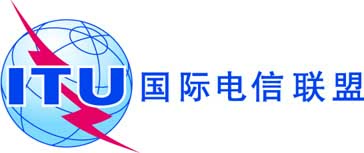 议项： PL 1.8, 1.15, 1.16, 3.1, 4.1; ADM 1.1, 1.2, 17文件 C17/111-C议项： PL 1.8, 1.15, 1.16, 3.1, 4.1; ADM 1.1, 1.2, 172017年5月2日议项： PL 1.8, 1.15, 1.16, 3.1, 4.1; ADM 1.1, 1.2, 17原文：英文秘书长的报告无线电通信顾问组的结论概要无线电通信顾问组（RAG）于2017年4月26-28日在日内瓦召开会议。本文件的目的是按照RAG的要求报告有关理事会议程的会议结论。需采取的行动请理事会注意到本报告。